Муниципальное бюджетное общеобразовательное учреждение«Кириковская средняя школа»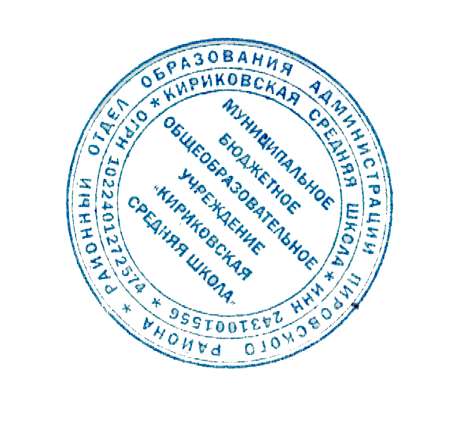 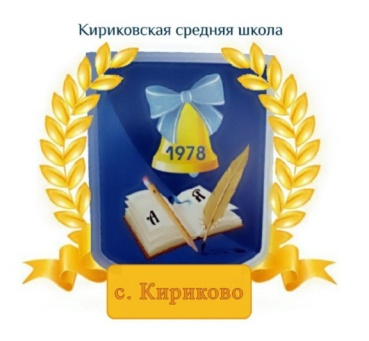 Рабочая программа внеурочной деятельности «Разговоры о важном» для учащихся 2 класса муниципального бюджетного общеобразовательного учреждения «Кириковская средняя школа»Направление: духовно-нравственное.Составил: учитель первой квалификационной категории Иванова Татьяна Борисовна2022-2023 учебный годПояснительная записка.    Рабочая программа данного учебного курса внеурочной деятельности разработана в соответствии с требованиями: - Федерального закона от 29.12.2012 № 273 «Об образовании в Российской Федерации»; - Приказа Минпросвещения от 31.05.2021 № 286 «Об утверждении федерального государственного образовательного стандарта начального общего образования»; - Методических рекомендаций по использованию и включению в содержание процесса обучения и воспитания государственных символов Российской Федерации, направленных письмом Минпросвещения от 15.04.2022 № СК-295/06; - Методических рекомендаций по уточнению понятия и содержания внеурочной деятельности в рамках реализации основных общеобразовательных программ, в том числе в части проектной деятельности, направленных письмом Минобрнауки от 18.08.2017 № 09-1672; - Стратегии развития воспитания в Российской Федерации на период до 2025 года, утвержденной распоряжением Правительства от 29.05.2015 № 996-р; СП 2.4.3648-20; - СанПиН 1.2.3685-21; - основной образовательной программы НОО.    Цель курса: - формирование взглядов школьников на основе национальных ценностей через изучение центральных тем – патриотизм, гражданственность, историческое просвещение, нравственность, экология.    Основными задачи: - воспитание активной гражданской позиции, духовно-нравственное и патриотическое воспитание на основе национальных ценностей; - совершенствование навыков общения со сверстниками и коммуникативных умений; - повышение общей культуры обучающихся, углубление их интереса к изучению и сохранению истории и культуры родного края, России; - развитие навыков совместной деятельности со сверстниками, становление качеств, обеспечивающих успешность участия в коллективной деятельности; - формирование культуры поведения в информационной среде.     Учебный курс предназначен для обучающихся 1–4-х классов; рассчитан на 1 час в неделю/34 часа в год в каждом классе.     Форма организации: дискуссионный клуб.Результаты освоения курса внеурочной деятельности.    Личностные результаты: - становление ценностного отношения к своей Родине – России; - осознание своей этнокультурной и российской гражданской идентичности; - сопричастность к прошлому, настоящему и будущему своей страны и родного края; - уважение к своему и другим народам; - первоначальные представления о человеке как члене общества, о правах и ответственности, уважении и достоинстве человека, о нравственно-этических нормах поведения и правилах межличностных отношений; - признание индивидуальности каждого человека; - проявление сопереживания, уважения и доброжелательности; - неприятие любых форм поведения, направленных на причинение физического и морального вреда другим людям; - бережное отношение к природе; - неприятие действий, приносящих вред природе.     Метапредметные результаты базовые логические действия: - сравнивать объекты, устанавливать основания для сравнения, устанавливать аналогии; - объединять части объекта (объекты) по определенному признаку; - определять существенный признак для классификации, классифицировать предложенные объекты; - находить закономерности и противоречия в рассматриваемых фактах, данных и наблюдениях на основе предложенного педагогическим работником алгоритма; - выявлять недостаток информации для решения учебной (практической) задачи на основе предложенного алгоритма; - устанавливать причинно-следственные связи в ситуациях, поддающихся непосредственному наблюдению или знакомых по опыту, делать выводы; базовые исследовательские действия: - определять разрыв между реальным и желательным состоянием объекта (ситуации) на основе предложенных педагогическим работником вопросов; - с помощью педагогического работника формулировать цель, планировать изменения объекта, ситуации; - сравнивать несколько вариантов решения задачи, выбирать наиболее подходящий (на основе предложенных критериев); - проводить по предложенному плану опыт, несложное исследование по установлению особенностей объекта изучения и связей между объектами (часть – целое, причина – следствие); - формулировать выводы и подкреплять их доказательствами на основе результатов проведенного наблюдения (опыта, измерения, классификации, сравнения, исследования); - прогнозировать возможное развитие процессов, событий и их последствия в аналогичных или сходных ситуациях; работа с информацией: - выбирать источник получения информации; - согласно заданному алгоритму находить в предложенном источнике информацию, представленную в явном виде; - распознавать достоверную и недостоверную информацию самостоятельно или на основании предложенного педагогическим работником способа ее проверки; - соблюдать с помощью взрослых (педагогических работников, - родителей (законных представителей) несовершеннолетних обучающихся) правила информационной безопасности при поиске информации в интернете; - анализировать и создавать текстовую, видео-, графическую, звуковую информацию в соответствии с учебной задачей; - самостоятельно создавать схемы, таблицы для представления информации. Овладение универсальными учебными коммуникативными действиями: общение: - воспринимать и формулировать суждения, выражать эмоции в соответствии с целями и условиями общения в знакомой среде; - проявлять уважительное отношение к собеседнику, соблюдать правила ведения диалога и дискуссии; - признавать возможность существования разных точек зрения; - корректно и аргументировано высказывать свое мнение; - строить речевое высказывание в соответствии с поставленной задачей; - создавать устные и письменные тексты (описание, рассуждение, повествование); - готовить небольшие публичные выступления; - подбирать иллюстративный материал (рисунки, фото, плакаты) к тексту выступления; совместная деятельность: - формулировать краткосрочные и долгосрочные цели (индивидуальные с учетом участия в коллективных задачах) в стандартной (типовой) ситуации на основе предложенного формата планирования, распределения промежуточных шагов и сроков; - принимать цель совместной деятельности, коллективно строить действия по ее достижению: распределять роли, договариваться, обсуждать процесс и результат совместной работы; - проявлять готовность руководить, выполнять поручения, подчиняться; - ответственно выполнять свою часть работы; - оценивать свой вклад в общий результат; - выполнять совместные проектные задания с опорой на предложенные образцы. Овладение универсальными учебными регулятивными действиями: самоорганизация: - планировать действия по решению учебной задачи для получения результата; - выстраивать последовательность выбранных действий; самоконтроль: - устанавливать причины успеха/неудач учебной деятельности; - корректировать свои учебные действия для преодоления ошибок. Предметные результаты Сформировано представление: - о политическом устройстве Российского государства, его институтах, их роли в жизни общества, о его важнейших законах; о базовых национальных российских ценностях; - символах государства — Флаге, Гербе России, о флаге и гербе субъекта Российской Федерации, в котором находится образовательное учреждение; - институтах гражданского общества, о возможностях участия граждан в общественном управлении; правах и обязанностях гражданина России; - народах России, об их общей исторической судьбе, о единстве народов нашей страны; национальных героях и важнейших событиях истории России и ее народов; - религиозной картине мира, роли традиционных религий в развитии Российского государства, в истории и культуре нашей страны; - возможном негативном влиянии на морально-психологическое состояние человека компьютерных игр, кино, телевизионных передач, рекламы; - нравственных основах учебы, ведущей роли образования, труда и значении творчества в жизни человека и общества; - роли знаний, науки, современного производства в жизни человека и общества; - единстве и взаимовлиянии различных видов здоровья человека: физического, нравственного (душевного), социально-психологического (здоровья семьи и школьного коллектива); - влиянии нравственности человека на состояние его здоровья и здоровья окружающих его людей; душевной и физической красоте человека; - важности физической культуры и спорта для здоровья человека, его образования, труда и творчества; - активной роли человека в природе. Сформировано ценностное отношение: - к русскому языку как государственному, языку межнационального общения; своему национальному языку и культуре; - семье и семейным традициям; - учебе, труду и творчеству; - своему здоровью, здоровью родителей (законных представителей), членов своей семьи, педагогов, сверстников; - природе и всем формам жизни. Сформирован интерес: - к чтению, произведениям искусства, театру, музыке, выставкам и т. п.; - общественным явлениям, понимать активную роль человека в обществе; - государственным праздникам и важнейшим событиям в жизни России, в жизни родного города; - природе, природным явлениям и формам жизни; - художественному творчеству. Сформированы умения: - устанавливать дружеские взаимоотношения в коллективе, основанные на взаимопомощи и взаимной поддержке; - проявлять бережное, гуманное отношение ко всему живому; - соблюдать общепринятые нормы поведения в обществе; - распознавать асоциальные поступки, уметь противостоять им; проявлять отрицательное отношение к аморальным поступкам, грубости, оскорбительным словам и действиям. Содержание курса внеурочной деятельности с указанием форм организации и видов деятельности.Тематическое планирование.Пояснение к тематическому планированию.    Учитель (классный руководитель) вправе самостоятельно выбирать форму мероприятия, в рамках обозначенной в тематическом планировании темы, для того, чтобы содержание мероприятия соответствовало возрастным возможностям учащихся.СОГЛАСОВАНО:Заместитель директора по учебно-воспитательной работе 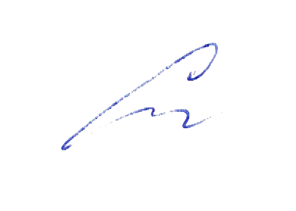 Сластихина Н.П.______«31» августа 2022 г.УТВЕРЖДАЮ:Директор муниципального бюджетного общеобразовательного учреждения «Кириковская средняя школа» 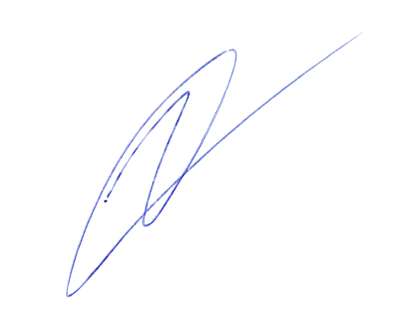 Ивченко О.В. _______«31» августа 2022 г.№п/пСодержание курса внеурочной деятельностиКол-во часовФормы организации видов деятельности.1Зачем я учусь?1Образовательный квиз2Где мы живём?1Беседа3Мечтаю летать.1Путешествие по основным вехам русской космонавтики.4Традиции моей семьи.1Беседа о традициях      семьи5Если бы я был учителем.16Отчество – от слова «отец».17Я хочу увидеть музыку.18Я и моя семья (составляем семейное древо).19Что такое единство народа1Круглый стол10Память времен.111Самое главное слово на земле.112Какие в нашей стране есть символы.113Если ты добрый, это хорошо.114С чего начинается Родина…115Где записаны права человека?116Светлый праздник Рождества.1Викторина17Умеем ли мы мечтать?118Виртуальный я – что можно и что нельзя.119…осталась одна Таня.120Мы идём в театр. А что это значит?1Виртуальная экскурсия21Как становятся учеными?1Беседа22Россия в мире.123Кому я хочу сказать «спасибо»? (ко Дню защитника Отечества).124Заряд на добрые дела.125Мамы разные важны.126Что такое гимн?127Путешествие по Крыму.128Что на что похоже: зачем человеку воображение?129Какие поступки делают человека великим? (о первом полете человека в космос).1«Путешествие» в космос30Надо ли вспоминать прошлое?131Где можно увидеть нетронутую природу?132Без труда не выловишь рыбку из пруда.1Работа с интерактивными карточками33Мужество, честь, отвага. Что это и откуда берется в человеке?134Вместе весело шагать по просторам…135Мой самый счастливый день.1№ п/пТемаКол-во часовДата1Зачем я учусь?105.092Где мы живём?112.093Мечтаю летать.119.094Традиции моей семьи.126.095Если бы я был учителем.103.106Отчество – от слова «отец».110.107Я хочу увидеть музыку.117.108Я и моя семья (составляем семейное древо).124.109Что такое единство народа107.1110Память времен.114.1111Самое главное слово на земле.121.1112Какие в нашей стране есть символы.128.1113Если ты добрый, это хорошо.105.1214С чего начинается Родина…112.1215Где записаны права человека?119.1216Светлый праздник Рождества.126.1217Умеем ли мы мечтать?109.0118Виртуальный я – что можно и что нельзя.116.0119…осталась одна Таня.123.0120Мы идём в театр. А что это значит?130.0121Как становятся учеными?106.0222Россия в мире.113.0223Кому я хочу сказать «спасибо»? (ко Дню защитника Отечества).120.0224Заряд на добрые дела.127.0225Мамы разные важны.106.0326Что такое гимн?113.0327Путешествие по Крыму.120.0328Что на что похоже: зачем человеку воображение?127.0329Какие поступки делают человека великим? (о первом полете человека в космос).103.0430Надо ли вспоминать прошлое?110.0431Где можно увидеть нетронутую природу?117.0432Без труда не выловишь рыбку из пруда.124.0433Мужество, честь, отвага. Что это и откуда берется в человеке?104.0534Вместе весело шагать по просторам…115.0535Мой самый счастливый день.122.05